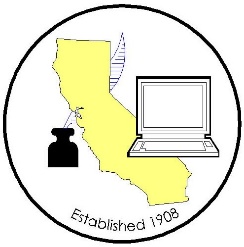 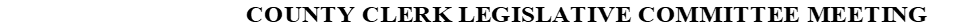 Meeting Date:		Wednesday, December 16, 2020						Time:			9:35 AM to 10:12 AM						Location:		TeleconferenceMINUTES2019/2020 County Clerk Legislative Committee Members (T – Teleconference; X – Not on call)Call to OrderMeeting started at 9:35 AMRoll callAlso attending:Approval of Minutes (October 1, 2020)Motion to approve: Monique Blakely, Los Angeles. Second: Brandon Hill, Fresno. Minutes were approved.Legislative Advocate Update – Matt SiverlingThe 2020 Legislative Session has concluded. Most bills did not cross the finish line. In total, Governor Newsom only signed 372 new laws and vetoed 62 bills, a drastically smaller number due to COVID-19 lockdown shortening and limiting the Session. On December 7, the legislature returned for a one-day “swearing in” Session that was held at Golden 1 Center in Sacramento. During this event, all of the winners of the November election were sworn in as Assembly/Senate members. Since 2020 is a second year of a two-year Session, the process will begin from scratch next year. The first bills will be AB 1 and SB 1. Any majority vote bill that was signed into law this year will go into effect January 1, 2021. Each Assembly member can only introduce up to 13 bills for the upcoming Session. Only issues anticipated to come back in 2021 is the Video Marriage. The executive order allowed this in the spring and extended it later on along with the stay at home order. We will push to allow this permanently. Our challenge is verifying identity in crafting the bill and making sure the couple is in California. Currently everyone is doing it different; a uniform procedure is what we need. We also need an author to present this bill.AB 1912 Fictitious Business NamesThis misguided bill would have required a person who regularly conducts business in the state under a fictitious name, to file a fictitious business name statement. No more than 40 days from the time the registrant commences to transact business. The FBN would be entered into a searchable databaseAB 2424 Remote Online NotaryThis is the third incarnation of this bill, previously AB 199 and AB 2368. The author of all three bills, Ian Calderon is resigning at the end of this year. This bill failed each time, unsure if there will be a continued support for this bill after his resignation. SB 741 Change of GenderThe bill would authorize a person, as part of a proceeding on a petition for a judgment recognizing the change of gender, to also seek an order to revise a marriage license and certificate of the petitioner or a birth certificate of the petitioner’s child or children to include the petitioner’s change of gender. The bill would authorize a spouse of the petitioner to object to a revision of the marriage license and certificate by filing a written objection and appearing at the hearing on the petition. This bill was vetoed.SB 927 Marriage Licenses: BrochuresThis bill would require the Judicial Council to prepare and annually update a brochure concerning marriage and domestic partnership rights and obligations, including property rights and spousal support obligations to be available to couples at the time of application for a marriage license. This bill was tabled.Bill ReviewNone. All bills we were working on were tabled.ProposalsConfidential Marriage ProposalMotion to approve: Portia Sanders, Los Angeles. Second vote unclear. We will revote or clarify moving forward with SB 3365 at the next meeting.Subcommittee UpdatesVideo MarriageThe committee has only had one meeting so far. Nothing to report.FBNThis committee was formed by Matt to help provide ideas that will administrate and benefit the clerks. Nothing to report.CRAC ReportNothing to report.For the Good of the OrderDonna- I would like to remind everyone that the Clerk Mutual Problems Meeting will be held tomorrow (12/17) at 11:30 A.M. The State will attend, please bring any questions you may have for them. Adjourned Meeting ended at 10:12 A.M.Candace Grubbs, ButteXJoani Finwall/Melissa Garcia, San BernardinoT/TVal Handfield/Elizabeth Gutierrez, Contra Costa T/TTim Boncoskey, San DiegoXBrandon Hill, FresnoTTeresa Williamson, San JoaquinXChuck Storey/Victoria Wong, Imperial T/XJoe Holland/Danielle Rifilato/Melinda Greene, Santa BarbaraX/T/XKammi Foote, InyoXGina Alcomendras/Louis Chiaramonte/Belinda Gamutan, Santa ClaraX/T/TPortia Sanders/Monique Blakely/Jaime Pailma, Los AngelesT/T/TDeva Proto/Carrie Anderson/Amanda King, SonomaX/T/TErik Karhu/ Lisa Anderson,  Riverside T/TDavid Valenzuela/Sheila Jetton, VenturaX/TDonna Allred/Andrew Graham, SacramentoT/TAttendeeCountyCindi WildeButteKim DawsonEl DoradoDebbie LaGrandeGlennKristine LeggHumboldtSusan MorrisKingsSandra SpencerLos AngelesJacquelyn Luna, Catherine MartinezMaderaJodi OlsenMarinAngie Munoz MontereyAngie Miller NevadaHugh Nguyen, Najeeb Siddiqui, Dianna Velasquez, Sandra Lopez, Robert Uriostegui, Daniel Gutierrez, Martha Arteaga, OrangeFrederick Garcia, Tanya Newburn, Sheri Kasza, Cherie Wheeler, Lisa MillanesPlacerAntionette Garrett, Enjo'lai BurtonRiversideDavid GonzalezSan DiegoGuillermo SandovalSan FranciscoHelen Nolan, Shannon NegreteSan Luis ObispoJennie SchultzStanislausRaj Brar, Linda SarviaSutterLuis VicunaVenturaVeronica FregosoYoloJennifer EonYuba